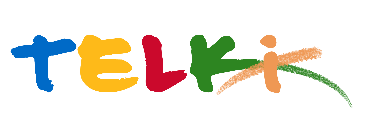 Telki község Polgármesterének8/2020.( IV.06.) számú Polgármesteri határozataTelki Óvoda továbbképzési tervének elfogadásárólA katasztrófavédelemről és a hozzá kapcsolódó egyes törvény módosításáról szóló 2011.évi CXXVIII törvény 46.§.( 4 ) bekezdésben kapott felhatalmazás alapján Telki község Önkormányzat képviselő-testületének feladat és határkörében eljárva a következő döntés hozom:a Telki Óvoda 2020.évre vonatkozó beiskolázási tervét a fenntartó elfogadó határozata alapján tudomásul veszem. Határidő: azonnalFelelős. PolgármesterTelki, 2020. április 6.									Deltai Károly									polgármester